ПРОГРАМ ДЕЧИЈЕ НЕДЕЉЕ (сатнице):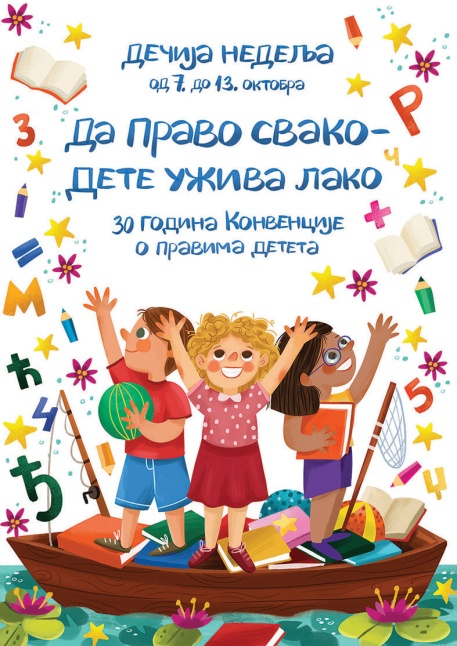 ОТВАРАЊЕ ДЕЧИЈЕ НЕДЕЉЕПонедељак, 7. октобар, 12 сатиРепублички завод за социјалну заштиту, Теразије 34 Јавна и медијска промоција Дечије недељеДодела признања за доброчинство деци „Маслачак”СЕДНИЦА УЧЕНИЧКИХ ПАРЛАМЕНАТАУторак, 8. октобар, 12 сатиНароднa скупштине РС, Краља Милана 14Интерактивна седница 70 средњошколаца из целе Србије„Ми и медији – моје право на изражавање“ДАН ОТВОРЕНИХ ВРАТАСреда, 9. октобар, 12 сатиМедија центар, Teразије 3,Јавна дебата: „Права детета у Србији 30 година након доношења Конвенције УН о правима детета“СВЕЧАНА ДОДЕЛА НАГРАДА: ,,НЕВЕН” И ПРИЗНАЊА ,,ДОБРА ИГРАЧКА”Четвртак,  10. октобар, 13 сатиБеоград, Скупштина града БеоградаФЕСТИВАЛ ДЕЧИЈЕГ СТВАРАЛАШТВА Петак, 11. октобар, 12 сатиУстанова Вождовачки центар "Шумице", Устаничка 125/1Презентација дечијег стваралаштва, креативне радионице, представљање активности удружења која се баве децом, изложба дечијих радоваМОСТОВИ МЕЂУ ГЕНЕРАЦИЈАМАСубота, 12.октобар, 11 сатиГеронтолошки центар Београд – Дом Бежанијска коса Размена стваралачких искустава кроз активности деце и старихНАЦИОНАЛНА ОНЛАЈН КАМПАЊАНедеља, 13. октобарОн-лине интернет кампању „Имам право да...“. 